LITERATŪRINIS A. PUŠKINO MUZIEJUSXV MOKSLEIVIŲ MENINĖS SAVIRAIŠKOS KONKURSAS“MANO ALEKSANDRAS PUŠKINAS”SAVIRAIŠKOS SRITYS, DARBŲ TEMOS:1. Samprotaujamojo pobūdžio rašto darbas (esė), arba eilėraštis lietuvių arba rusų kalba. Tema „Mano žodis apie poeziją“.2. Rankdarbis iš tekstilės. Tema „A. Puškino kūrinių personažas“. Forma – lėlė. 3. Literatūrinė kompozicija A. Puškino kūrinių motyvais. Trukmė iki 10 min.AMŽIAUS KATEGORIJOS:                                                                                                             PATVIRTINTA 1 kategorija – moksleiviai iki 13 metų.                                                                                      Literatūrinio A. Puškino muziejaus direktorės2 kategorija – vyresni nei 13 metų moksleiviai.                                                                         2015-06- 02 įsakymu Nr. T-1.5-11KONKURSO DALYVIŲ SĄRAŠASVilnius2015-06-03_____________________________________________________Eil. Nr.Moksleivio vardas, pavardėAmžiaus kategorijaSaviraiškos srytisAtstovaujama mokyklaMarija Panavaitė2RAŠTO DARBASIgnalinos r. Naujojo Daugėliškio mokykla – daugiafunkcis centras. Mokytoja Virginija Kamarauskienė.Glorija Trabšaitė2LITERATŪRINĖ KOMPOZICIJAIgnalinos r. Naujojo Daugėliškio mokykla – daugiafunkcis centras. Mokytoja Virginija Kamarauskienė.Marina Čepulis2LITERATŪRINĖ KOMPOZICIJAIgnalinos r. Naujojo Daugėliškio mokykla – daugiafunkcis centras. Mokytoja Virginija Kamarauskienė.Jolanta Toptyginaitė1LITERATŪRINĖ KOMPOZICIJAIgnalinos r. Naujojo Daugėliškio mokykla – daugiafunkcis centras. Mokytoja Virginija Kamarauskienė.Judita Volkovskytė1LITERATŪRINĖ KOMPOZICIJAIgnalinos r. Naujojo Daugėliškio mokykla – daugiafunkcis centras. Mokytoja Virginija Kamarauskienė.Simona Cicėnaitė2LITERATŪRINĖ KOMPOZICIJAIgnalinos r. Naujojo Daugėliškio mokykla – daugiafunkcis centras. Mokytoja Virginija Kamarauskienė.Regina Abarovičiūtė2LITERATŪRINĖ KOMPOZICIJAIgnalinos r. Naujojo Daugėliškio mokykla – daugiafunkcis centras. Mokytoja Virginija Kamarauskienė.Jokūbas Mačkinė2LITERATŪRINĖ KOMPOZICIJAIgnalinos r. Naujojo Daugėliškio mokykla – daugiafunkcis centras. Mokytoja Virginija Kamarauskienė.Monika Turčinskaitė2RANKDARBISKaišiadorių r. Kruonio gimnazija. Mokytoja Stasė Dičkienė.Milena Jurevičiūtė1RANKDARBISKaišiadorių r. Kruonio gimnazija. Mokytoja Stasė Dičkienė.Gintarė Kalvinskaitė2RANKDARBISKaišiadorių r. Kruonio gimnazija. Mokytoja Stasė Dičkienė.Evelina Bružaitė1RANKDARBISKaišiadorių r. Kruonio gimnazija. Mokytoja Stasė Dičkienė.Karolina Naginevičiūtė1RANKDARBISKaišiadorių r. Kruonio gimnazija. Mokytoja Stasė Dičkienė.Laura Turčinskaitė1RANKDARBISKaišiadorių r. Kruonio gimnazija. Mokytoja Stasė Dičkienė.Sandra Butrimavičiūtė1RANKDARBISKaišiadorių r. Kruonio gimnazijos Darsūniškio skyrius. Mokytoja Stasė Dičkienė.Titas Bagočius2RAŠTO DARBASKauno Juozo Grušo meno vidurinė mokykla. Mokytoja Lijana Sirutavičienė.Kotryna Tumėnaitė2RANKDARBISKauno Juozo Grušo meno vidurinė mokykla. Mokytoja Lijana Sirutavičienė.Karolina Fiodorova2RANKDARBISKauno Juozo Grušo meno vidurinė mokykla. Mokytoja Lijana Sirutavičienė.Lina Zemlerytė2RAŠTO DARBASKauno Juozo Grušo meno vidurinė mokykla. Mokytoja Salomėja Mikutaitė.Paulius Piečiukaitis2RAŠTO DARBASKauno Juozo Grušo meno vidurinė mokykla. Mokytoja Svetlana Sapunova.Ieva Dragašiūtė2RANKDARBISKauno Juozo Grušo meno vidurinė mokykla. Mokytoja Svetlana Sapunova.Ieva Keruckaitė2RANKDARBISKauno Juozo Grušo meno vidurinė mokykla. Mokytoja Svetlana Sapunova.Martyna Janiūnaitė2LITERATŪRINĖ KOMPOZICIJAKauno r. Garliavos Juozo Lukšos gimnazija. Mokytoja Alina Vitkauskienė.Silvija Legotaitė2LITERATŪRINĖ KOMPOZICIJAKauno r. Garliavos Juozo Lukšos gimnazija. Mokytoja Jūratė Burinskienė.Martynas Zaleckis2LITERATŪRINĖ KOMPOZICIJAKauno r. Garliavos Juozo Lukšos gimnazija. Mokytoja Jūratė Burinskienė.Milda Jurkutė2LITERATŪRINĖ KOMPOZICIJAKauno r. Garliavos Juozo Lukšos gimnazija. Mokytoja Jūratė Burinskienė.Emilija Kudirkaitė2LITERATŪRINĖ KOMPOZICIJAKauno r. Garliavos Juozo Lukšos gimnazija. Mokytoja Jūratė Burinskienė.Eimantas Pranculis2LITERATŪRINĖ KOMPOZICIJAKauno r. Garliavos Juozo Lukšos gimnazija. Mokytoja Jūratė Burinskienė.Skaistė Kvaščevičiūtė2LITERATŪRINĖ KOMPOZICIJAKauno r. Garliavos Juozo Lukšos gimnazija. Mokytoja Jūratė Burinskienė.Jokūbas Laukys2LITERATŪRINĖ KOMPOZICIJAKauno r. Garliavos Juozo Lukšos gimnazija. Mokytoja Jūratė Burinskienė.Laura Rakauskaitė2LITERATŪRINĖ KOMPOZICIJAKauno r. Garliavos Juozo Lukšos gimnazija. Mokytoja Jūratė Burinskienė.Evelina Seniūnaitė2LITERATŪRINĖ KOMPOZICIJAKauno r. Garliavos Juozo Lukšos gimnazija. Mokytoja Jūratė Burinskienė.Povilas Valiukas 2LITERATŪRINĖ KOMPOZICIJAKauno r. Garliavos Juozo Lukšos gimnazija. Mokytoja Jūratė Burinskienė.Martyna Janiūnaitė 2RANKDARBISKauno r. Garliavos Juozo Lukšos gimnazija. Mokytojos, Alina Vitkauskienė, Albina Vinciūnienė.Olesia Ivanova2RAŠTO DARBASKauno Stepono Dariaus ir Stasio Girėno gimnazija. Mokytoja Vanda Gajauskaitė.Alina Veber2RANKDARBISKauno Vyturio katalikiška vidurinė mokykla.Mokytoja Natalija Žuravliova.Evelina Simonaitytė2RANKDARBISKlaipėdos "Vėtrungės" gimnazija. Mokytojos Tatjana Darulienė, Eglė Kleivienė.Karina Smirnovaitė2RANKDARBISKlaipėdos "Vėtrungės" gimnazija. Mokytojos Tatjana Darulienė, Eglė Kleivienė.Simona Andriukevičiūtė2RAŠTO DARBASPrienų Žiburio gimnazija Mokytoja Nadiežda Sogačiova.Vilma Rugytė2RANKDARBISVilniaus  Mykolo Biržiškos gimnazija. Mokytoja Ala Tichomirova.Marija Beznosova1RANKDARBISVilniaus Aleksandro Puškino vidurinė mokykla. Mokytoja Tatjana Obolevič.Kornelija Juknytė2RAŠTO DARBASVilniaus Mykolo Biržiškos gimnazija. Mokytoja Ala Tichomirova.Ieva Miškinytė2RAŠTO DARBASVilniaus Mykolo Biržiškos gimnazija. Mokytoja Ala Tichomirova.Indrė Šarauskaitė2RAŠTO DARBASVilniaus Mykolo Biržiškos gimnazija. Mokytoja Ala Tichomirova.Polina Kolesnikova2RANKDARBISVilniaus Naujamiesčio moksleivių namai „Dailė“. Mokytoja Svetlana Baglikova.Karolina Čereškevičiūtė1RANKDARBISVilniaus Naujamiesčio moksleivių namai „Dailė“. Mokytoja Svetlana Baglikova.Alina Kosiakova2RANKDARBISVilniaus Naujamiesčio moksleivių namai „Dailė“. Mokytoja Svetlana Baglikova.Justina Masevič2RAŠTO DARBASVilniaus r. Eitminiškių vidurinė mokykla. Mokytoja Ilona Muravskienė.Anna Voitkevič1RANKDARBISVilniaus r. Nemėžio šv. Rapolo Kalinausko gimnazija. Mokytoja Svetlana Voytkevich.Alina Baltrukovič1RANKDARBISVilniaus r. Nemėžio šv. Rapolo Kalinausko gimnazija. Mokytoja Svetlana Voytkevich.Ivona Kupcevič2RANKDARBISVilniaus r. Nemėžio šv. Rapolo Kalinausko gimnazija. Mokytoja Svetlana Voytkevich.Tesa Glebovaitė2RANKDARBISVilniaus r. Nemėžio šv. Rapolo Kalinausko gimnazija. Mokytoja Svetlana Voytkevich.Anastasija Mandziuk2RANKDARBISVilniaus r. Nemėžio šv. Rapolo Kalinausko gimnazija. Mokytoja Svetlana Voytkevich.Agata Prokopovič2RAŠTO DARBASVilniaus r. Nemėžio šv. Rapolo Kalinausko gimnazija. Mokytoja Teresa Kozak.Ieva Muravskytė2RAŠTO DARBASVilniaus r. Nemėžio šv. Rapolo Kalinausko gimnazija. Mokytoja Teresa Kozak.Anastasija Zuzo2RAŠTO DARBASVilniaus r. Nemėžio šv. Rapolo Kalinausko gimnazija. Mokytoja Teresa Kozak.Justė Luščinskytė1RAŠTO DARBASVilniaus r. Nemėžio šv. Rapolo Kalinausko gimnazija. Mokytoja Teresa Kozak.Gabriela Geinc2LITERATŪRINĖ KOMPOZICIJAVilniaus r. Paberžės „Verdenės“ gimnazija. Mokytoja Asta Martyncevienė.Girstautė Ivanauskaitė1LITERATŪRINĖ KOMPOZICIJAVilniaus r. Paberžės „Verdenės“ gimnazija. Mokytoja Asta Martyncevienė.Jelena Kumišča1LITERATŪRINĖ KOMPOZICIJAVilniaus r. Paberžės „Verdenės“ gimnazija. Mokytoja Asta Martyncevienė.Emilija Beržinytė2LITERATŪRINĖ KOMPOZICIJAVilniaus r. Paberžės „Verdenės“ gimnazija. Mokytoja Asta Martyncevienė.Artūr Daraškevič2LITERATŪRINĖ KOMPOZICIJAVilniaus r. Paberžės „Verdenės“ gimnazija. Mokytoja Asta Martyncevienė.Albertas Savanevičius2LITERATŪRINĖ KOMPOZICIJAVilniaus r. Paberžės „Verdenės“ gimnazija. Mokytoja Asta Martyncevienė.Iveta Voinovska2LITERATŪRINĖ KOMPOZICIJAVilniaus r. Paberžės „Verdenės“ gimnazija. Mokytoja Asta Martyncevienė.Greta Persijanova2LITERATŪRINĖ KOMPOZICIJAVilniaus r. Paberžės „Verdenės“ gimnazija. Mokytoja Asta Martyncevienė.Viktorija Gugunadzė2LITERATŪRINĖ KOMPOZICIJAVilniaus r. Paberžės „Verdenės“ gimnazija. Mokytoja Asta Martyncevienė.Svetlana Pavlova1RANKDARBISVilniaus Senamiesčio vidurinė mokykla. Mokytoja Liudmila Šmugurova.Ernest Jodzevič1RANKDARBISVilniaus Senamiesčio vidurinė mokykla. Mokytoja Liudmila Šmugurova.Nikita Lomtev1RANKDARBISVilniaus Senamiesčio vidurinė mokykla. Mokytoja Liudmila Šmugurova.Sandra Bobrovičiūtė2RANKDARBISVilniaus Simono Daukanto gimnazija. Mokytoja Audronė Burokienė.Anastasija Pozniak2RAŠTO DARBASVilniaus Simono Daukanto gimnazija. Mokytoja Rita Labašauskienė.Gintarė Kapočiūtė2RANKDARBISVilniaus Simono Daukanto gimnazija. Mokytojos Rita Labašauskienė, Vaiva Kazlauskaitė.Milda Žvirblytė1RANKDARBIS Vilniaus Trakų Vokės gimnazija. Mokytoja Irina Uždavinienė.Anastasija Golubova1RANKDARBISVilniaus Vasilijaus Kačialovo gimnazija. Mokytoja Olga Žitkevič.Anastasija Grigorjeva2RANKDARBISVilniaus Vasilijaus Kačialovo gimnazija. Mokytoja Olga Žitkevič.Monika Bučinskaitė2RAŠTO DARBASVilniaus Žvėryno gimnazija. Mokytoja Vida Gurkienė.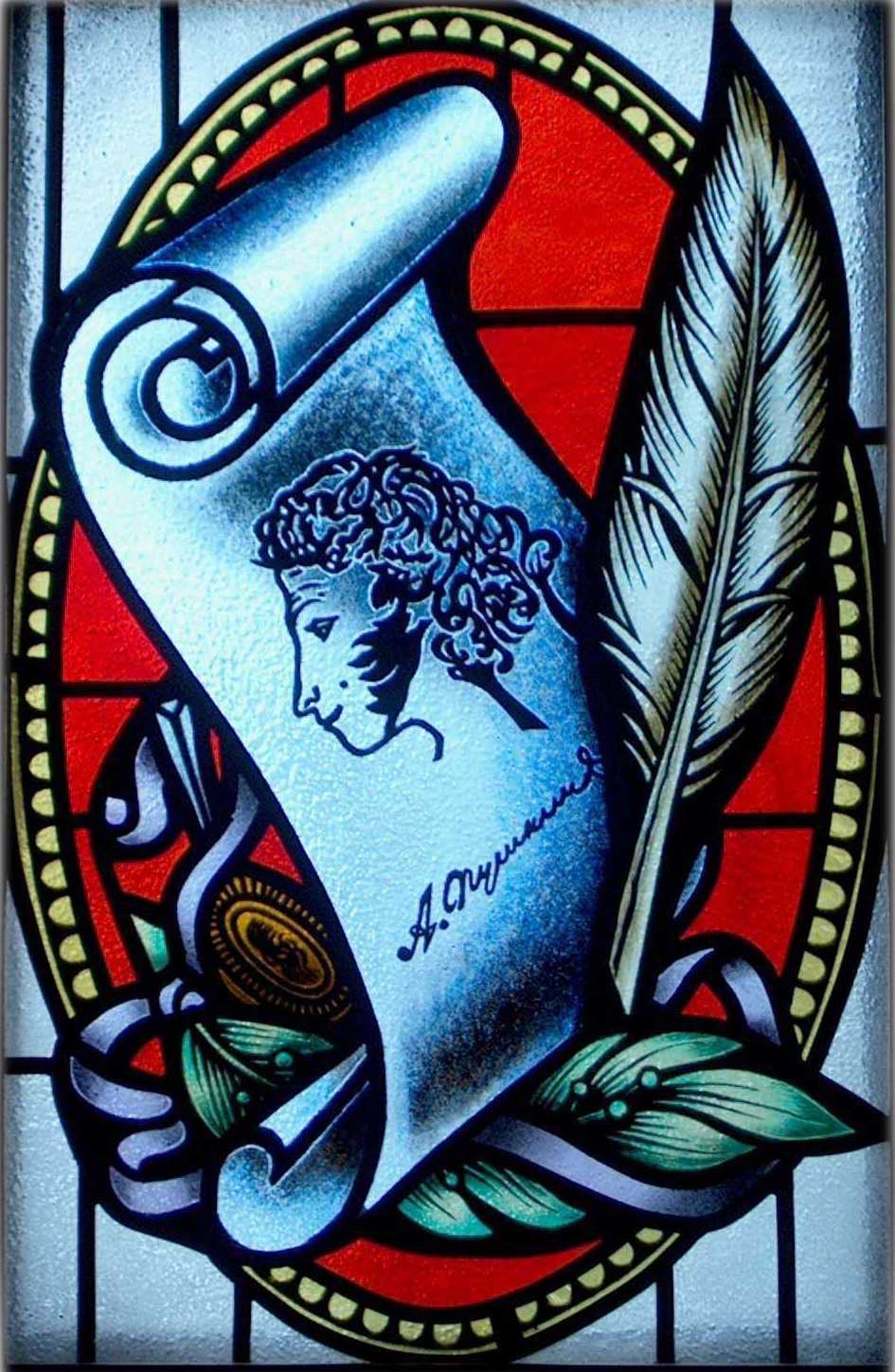 